Rodiče a kolektiv Mateřské školy v Ludéřově Vás srdečně zvou na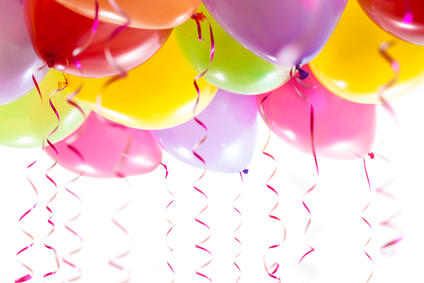 Dětský karnevalkdy: 13. 2. 2016 ve 14:00 hodinkde: v kulturním domě v LudéřověPro děti a rodiče bude připraveno zábavné odpoledne – tanec, hry, odměnyDěti v maskách dostanou ovocný balíček věnovaný OÚ DrahanoviceHudbu zajišťuje pan Vladimír MariánekVstupné dobrovolné